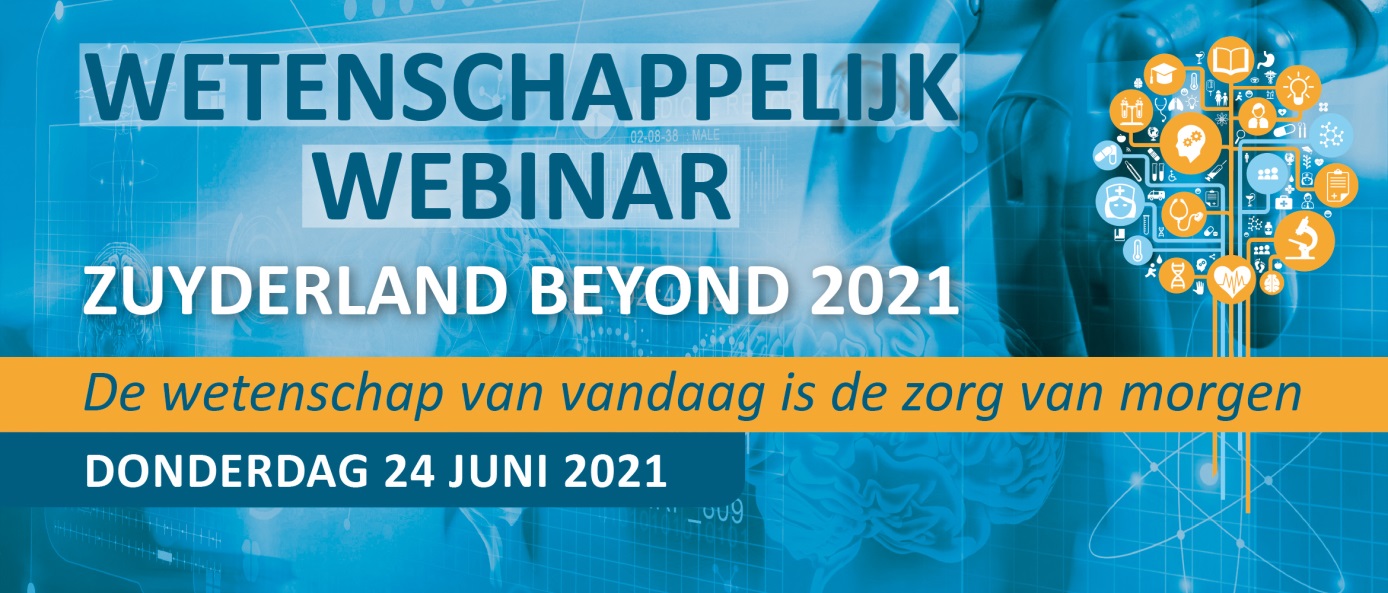 Titel Workshop: Da Vinci robot chirurgieSpreker: Galina van Lieshout, Clinical Sales Manger NL, Intuitive en nog een nader te bepalen uroloog ziekenhuis Zuyderland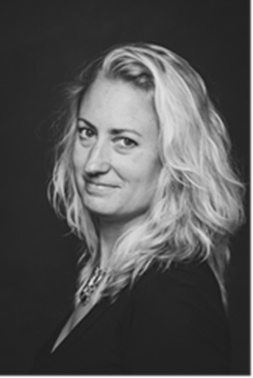 Inhoud van de workshop:-Presentatie nieuwste ontwikkelingenDe laparoscopische chirurgie kent vele voordelen in vergelijk met de open chirurgie. Het heeft echter vele jaren geduurd voordat het wetenschappelijk bewijs hiervoor geleverd is.  Bepaalde vormen van laparoscopische chirurgie zijn echter complex en vergen grote ervaring en vaardigheid van de operateur en langdurige procedures.Het da Vinci systeem maakt het laparoscopisch opereren gemakkelijker, doordat de robot articulerende instrumenten heeft. De toegevoegde waarde van de robot wordt dan ook vooral gezien bij ingrepen waarbij veel laparoscopisch gehecht moet worden of een precieze en vaak langdurige dissectie vereist is. Vergelijkend onderzoek tussen robot geassisteerde en conventionele laparoscopische chirurgie laat afhankelijk van het specialisme op zijn minst vergelijkbare resultaten zien voor totale operatieduur, morbiditeit, ligduur en mortaliteit [1-3]. Bovendien is de ingreep met de robot nauwkeuriger en kan er beter zenuw sparend geopereerd worden [3]. Een niet onbelangrijk voordeel is de betere ergonomie voor de operateur. Dit is evenwel lastig te onderzoeken, toch zijn hier positieve rapporten over verschenen [4-6]. Voor de chirurg is het duidelijk dat vooral bij complexe technieken de da Vinci van toegevoegde waarde is als het gaat om kwaliteit en snelheid van de specifieke handelingen. Ook is gebleken dat de leercurve voor complexe ingrepen korter is en chirurgen met relatief weinig ervaring met de robot sneller in staat zijn complexe laparoscopische procedures uit te voeren [7-9]. Er zijn over de jaren verschillende nieuwe da Vinci modellen uitgekomen met als laatste modellen de da Vinci Xi (2014) en X (2017). In Nederland staan er ondertussen 38 da Vinci systemen in 29 ziekenhuizen